26.03.20L.O. I can write the opening of a dragon bedtime story.Using the sentence types below. Write the opening paragraph (chunk of writing) for your dragon bedtime story. If you are unsure about what to do, look at the examples written in bold.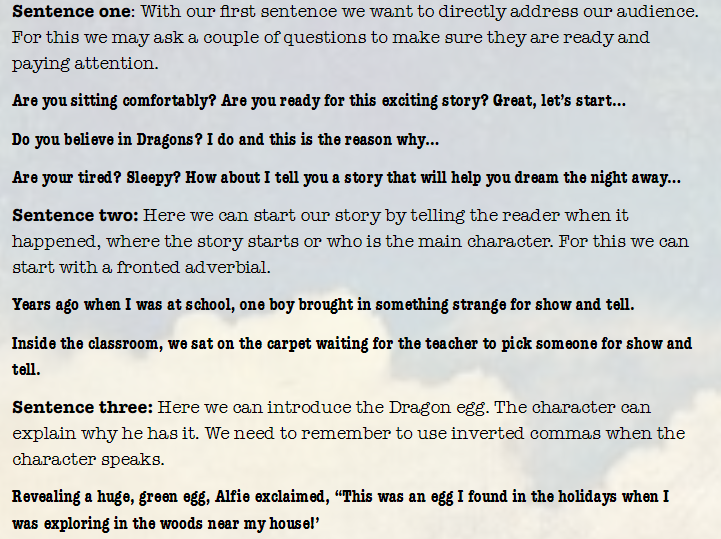 